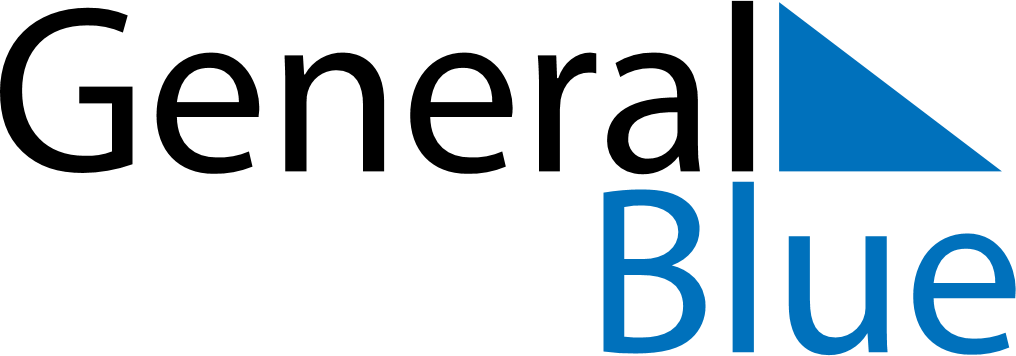 April 2028April 2028April 2028April 2028Christmas IslandChristmas IslandChristmas IslandSundayMondayTuesdayWednesdayThursdayFridayFridaySaturday123456778910111213141415Good FridayGood Friday16171819202121222324252627282829Anzac Day30